Publicado en León el 14/05/2019 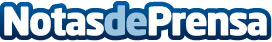 El Camping Reino de León amplia sus ofertas para veranoCon el objetivo de cubrir la mayor demanda posible, el Camping Reino de León mejora sus servicios y abre nuevas parcelas de acampada libreDatos de contacto:Camping Reino de LeónCamping Reino de León987605258Nota de prensa publicada en: https://www.notasdeprensa.es/el-camping-reino-de-leon-amplia-sus-ofertas Categorias: Viaje Castilla y León Entretenimiento Turismo Restauración http://www.notasdeprensa.es